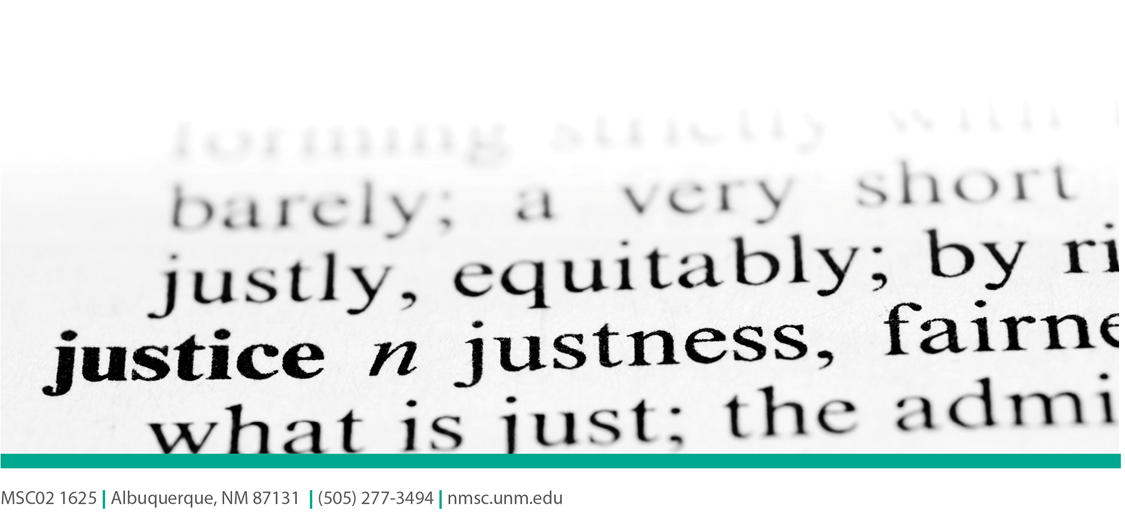 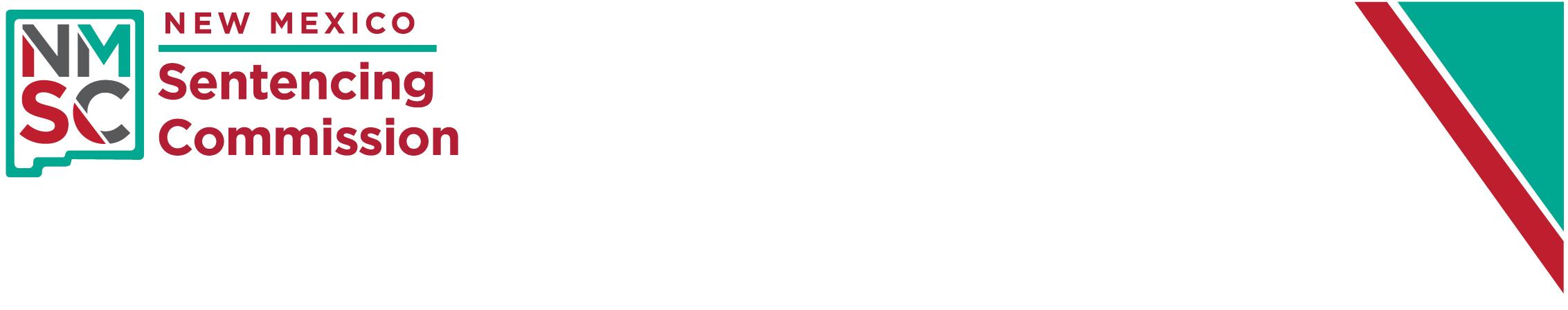 AGENDAGrants CommitteeNovember 9, 2022, 9:30 a.m.Executive Board Room,University of New Mexico Science & Technology ParkI.		Welcome and Introductions:  Martin Suazo, Chair II.	Note About Conflict of Interest.Chair Suazo. III.	Approval of minutes for the June 8, 2022 meeting.IV.	Update Regarding FY23 Round 1 Grantees.Keri Thiel, Staff Attorney, New Mexico Sentencing Commission (NMSC)V.	Discussion and Decision Regarding Unspent Round 1 Funds.Linda Freeman, Executive Director (NMSC)VI.	Introduction of FY23 Round 2 Application Process.Nancy Shane, Director of Research (NMSC)VII.	Open Discussion.Chair SuazoVIII.	Adjourn into Executive Session. IX.	Vote Regarding Unspent Round 1 Funds.X.	Reconvene and Further Discussion.Chair SuazoXI.	Final Awards with Any Contingencies or Requirements.Chair SuazoXII.	Next meeting.XIII.	Adjourn.